Academic Year 2020-2021Total Program Credit Hours: Total Program Years/Weeks: August 2020September 2020October 2019November 2020December 2020January 2021February 2021March 2021April 2021May 2021June 2021July 2021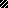 